Сумська міська рада VІІ СКЛИКАННЯ ХІV СЕСІЯРІШЕННЯвід 05 жовтня 2016 року № 1218-МРм. СумиВраховуючи звернення орендаря, надані документи та протокол засідання постійної комісії з питань архітектури, містобудування, регулювання земельних відносин, природокористування та екології Сумської міської ради від 08.07.2016 № 29, відповідно до статей 12, 79-1 Земельного кодексу України, статті 56 Закону України «Про землеустрій», керуючись пунктом 34 частини першої статті 26 Закону України «Про місцеве самоврядування в Україні», Сумська міська рада  ВИРІШИЛА: Відмовити у наданні згоди ТОВ «Торговий комплекс» (38075994) на поділ земельної ділянки, що знаходиться в користуванні на підставі договору оренди за адресою: м. Суми, вул. Ковпака, 59/4 площею 1,4705 га, з подальшою зміною цільового призначення Сумський міський голова							О.М. ЛисенкоВиконавець: Клименко Ю.М.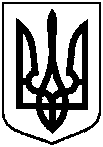 Про відмову у наданні згоди на поділ земельної ділянки ТОВ «Торговий комплекс»